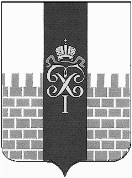 МЕСТНАЯ АДМИНИСТРАЦИЯ МУНИЦИПАЛЬНОГО ОБРАЗОВАНИЯ ГОРОД ПЕТЕРГОФ____________________________________________________________________________ПОСТАНОВЛЕНИЕ от 27.09.2021г.                                                                                                      № 98	В соответствии с Бюджетным кодексом Российской Федерации, Положением о бюджетном процессе в МО город Петергоф и Постановлением местной администрации муниципального образования город Петергоф № 150 от 26.09.2013 года «Об утверждении Положения о Порядке разработки, реализации и оценки эффективности муниципальных программ и о Порядке разработки и реализации ведомственных целевых программ и планов по непрограммным расходам местного бюджета МО г. Петергоф» местная администрация муниципального образования город Петергоф		ПОСТАНОВЛЯЕТ:Внести изменения в постановление местной администрации муниципального образования город Петергоф от 22.10.2020 № 116 «Об утверждении ведомственной целевой программы «Осуществление благоустройства территории муниципального образования» на 2021 год» (с изменениями от 14.09.2021 № 93) изложив приложение к постановлению в редакции согласно приложению к настоящему Постановлению.Приложения №№ 1-10,12 к ведомственной целевой программе оставить без изменений.Постановление вступает в силу с даты официального опубликования.Контроль за исполнением настоящего постановления оставляю за собой. Глава местной администрации муниципального образования  город Петергоф                                                                                                      Т.С. ЕгороваПриложение к Постановлению местной администрации МО г. Петергоф от 27.09.2021 2021г. № ___                                                                                                                                                           Утверждаю Глава МА МО    г. Петергоф  _______________ Т.С. ЕгороваВЕДОМСТВЕННАЯ ЦЕЛЕВАЯ   ПРОГРАММА«Осуществление благоустройства территории                                                          муниципального образования» на 2021 годВопрос местного значения:Организация благоустройства территории муниципального образования в соответствии с законодательством в сфере благоустройства, включающая:-обеспечение проектирования благоустройства при размещении элементов благоустройства;-содержание внутриквартальных территории в части обеспечения ремонта покрытии, расположенных на внутриквартальных территориях, и проведения санитарных рубок (в том числе удаление аварийных, больных деревьев и кустарников) на территориях, не относящихся к территориям зелёных насаждений в соответствии с законом Санкт-Петербурга;- размещение, содержание, включая ремонт, устройств для вертикального озеленения и цветочного оформления, элементов озеленения, планировочного устройства, за исключением велосипедных дорожек, размещение покрытии, в том числе предназначенных для кратковременного и длительного хранения индивидуального транспорта, на внутриквартальных территориях.Цели и задачи программы:      -  повышение уровня благоустройства территории города Петергофа;- создание благоприятных условий для проживания и отдыха жителей;                - улучшение эстетического восприятия окружающей среды;                -охрана природной среды МО г. Петергоф.Заказчик программы (ответственный исполнитель):Местная администрация муниципального образования город Петергоф. Отдел городского хозяйства местной администрации    муниципального образования город Петергоф.Ожидаемые конечные результаты реализации целевой программы:-ремонт покрытия проездов и въездов – 16 874,9 м²- ремонт пешеходных дорожек - 2 584,5м²- комплексное благоустройство территории – 9174,8 кв.м-разработка ПСД    -  3 усл.-восстановление газонов -260 м2-цветочное оформление вазонов-344 вазона          5. Сроки реализации целевой программы:1-4 квартал 2021 года.6. Перечень мероприятий целевой программы, ожидаемые конечные результаты реализации и необходимый объём финансирования«О внесении изменений в постановление местной администрации муниципального образования город Петергоф от 22.10.2020 № 116 «Об утверждении ведомственной целевой программы «Осуществление благоустройства территории муниципального образования» на 2021 год» (с изменениями от 14.09.2021 № 93)№/пНаименование мероприятияОжидаемые конечные результатыОжидаемые конечные результатыСрок исполнения мероприятияНеобходимый объём финансирования(тыс.руб.)№/пНаименование мероприятияЕдиница измеренияКол-воСрок исполнения мероприятияВсего1Ремонт покрытия проездов и въездов на внутриквартальных территориях.кв. м16 874,92-4 квартал19 149,42Ремонт покрытий пешеходных дорожек на внутриквартальных территориях.кв. м2584,52-4 квартал9 018,43Оказание услуг по разработке технической документации на текущий ремонт проездов, въездов и пешеходных дорожек.усл.111-4 квартал.1210,04Разработка проектно-сметной документации на благоустройство внутриквартальной территории, расположенной по адресу: ул. Разводная, д.37-д.33усл.12-4 квартал290,25Разработка проектно-сметной документации на благоустройство внутриквартальной территории, расположенной по адресу: ул. Ботаническая, д.14, корп.2, лит. Еусл.12-4 квартал290,56Разработка проектно-сметной документации на благоустройство внутриквартальной территории, расположенной по адресу: Ропшинское шоссе, восточнее дома № 3, корп.7усл.12-4 квартал307,37Благоустройство внутриквартальной территории по адресу: бульвар Разведчика д.4 корп.1 (портал)кв.м808,81-3 кв.2 646,08Благоустройство внутриквартальной территории по адресу: Санкт-Петербургский проспект д.14, д.12, ул. Константиновская д.4, ул. Аврова д.11акв.м6 1891-3 кв.6 689,09Благоустройство внутриквартальной территории по адресу: ул. Озерковая д.11,13, ул. Дашкевича д.11а/9кв.м21771-3 кв.2 624,210Санитарные рубки деревьев и кустарников на внутриквартальных территорияхшт321-4 кв279,711Восстановление газонов на внутриквартальных территориях.кв. м.2602-4 квартал78,112Посадка цветов в вазоны и уход за ними на внутриквартальных территориях.шт3442-4 квартал433,013Восстановительная стоимость зелёных насаждений при благоустройстве территории по адресу: Санкт-Петербургский проспект д.14, д.12, ул. Константиновская д.4, ул. Аврова д.11а; ул. Озерковая д.11,13, ул. Дашкевича д.11а/9усл.21-4 квартал126,2ИтогоИтогоИтогоИтогоИтого     43 142,0